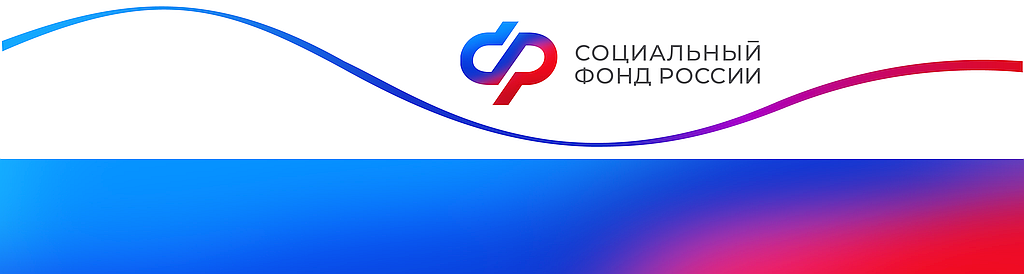 Отделение Фонда пенсионного и социального страхования РФ по Курской области_________________________________________________________________           305000 г. Курск,                                                                 телефон: (4712) 51–20–05 доб. 1201             ул. К.Зеленко, 5.                                                                Е-mail: infosmi@056.pfr.ru Отделение СФР по Курской области выплачивает пенсию более 5,5 тысячи военнослужащих в отставкеВоеннослужащие в отставке и сотрудники правоохранительных органов в дополнение к своей основной пенсии по линии силового ведомства могут дополнительно получать гражданскую пенсию. Для этого им необходимо иметь стаж работы, не учтенный при назначении пенсии по линии силового ведомства, накопить требуемые пенсионные коэффициенты и достигнуть пенсионного возраста. В этом году перечисленные параметры составляют 14 лет и 25,8 коэффициента соответственно. На сегодня Отделение СФР по Курской области выплачивает пенсию 5 557 военным в отставке.«Если военный в отставке занимается предпринимательской деятельностью и платит за себя взносы на обязательное пенсионное страхование, он также имеет право на гражданскую пенсию при соблюдении указанных условий», - пояснила управляющий ОСФР по Курской области Жанна Демьяненко.Помимо пенсии, военные в отставке имеют право на отдельные социальные выплаты. Среди них прежде всего ежемесячная денежная выплата (ЕДВ). Эту меру поддержки устанавливают по федеральным льготам, и сегодня Социальный фонд предоставляет ее военнослужащим, ставшим инвалидами при исполнении обязанностей (а также сотрудникам МЧС, органов внутренних дел и пожарным), ветеранам боевых действии, семьям погибших военнослужащих, Героям России и СССР, инвалидам и участникам Великой Отечественной войны и их семьям. Отделение СФР по Курской области выплачивает ЕДВ 566 инвалидам войны и участникам Великой Отечественной войны, 13 563 ветеранам боевых действий.С 2022 года СФР осуществляет ряд выплат, которые раньше предоставлялись семьям военных и сотрудников силовых ведомств органами социальной защиты населения. Среди таких пособий: единовременная выплата беременной жене военнослужащего по призыву – 36,3 тысячи рублей, ежемесячное пособие на ребенка призывника, проходящего службу – 15,5 тысяч рублей, компенсация коммунальных платежей, ежегодная выплата на летний оздоровительный отдых ребенка и другие. Всего такие меры поддержки получают 2 411 курян.